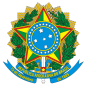 MINISTÉRIO DA EDUCAÇÃO UNIVERSIDADE FEDERAL FLUMINENSEPró-Reitoria de Gestão de PessoasREQUERIMENTO DE LICENÇA À GESTANTESr(a) Chefe da Seção de Controle de Afastamentos e Desligamentos,Venho requerer a V.S.ª LICENÇA À GESTANTE, de acordo com a disposição legal prevista no art. 207 da Lei nº 8.112/90 e no Decreto nº 6.690/08, conforme os dados a seguir:IDENTIFICAÇÃO DA SERVIDORAObservação: A lotação de exercício do servidor pode ser consultada no Sistema de Transparência da UFF.DADOS DA CONCESSÃO DA LICENÇA* Marque com X as opções abaixo. ATENÇÃO! SOLICITAR PRORROGAÇÃO JUNTAMENTE COM A CONCESSÃO DA LICENÇA À GESTANTE.Declaro estar ciente de que a veracidade das informações que estou prestando e da autenticidade dos documentos apresentados são de minha inteira responsabilidade e que, no caso de declaração falsa, estarei sujeito às sanções previstas em lei, aplicando-se, ainda, o disposto no parágrafo único do art. 10, do Decreto nº 83.936, de 6 de setembro de 1979.Nestes termos, pede deferimento.Em: ______ /______ /___________._____________________________________________Assinatura e carimbo do servidorOBSERVAÇÕESA servidora deverá autuar a prorrogação da licença à gestante, por meio deste requerimento, no prazo máximo de 30 (trinta) dias após o parto, em conformidade com o art. 2º do Decreto nº 8.737/2016;Em caso de natimorto, a servidora será submetida a exame médico junto à CASQ/PROGEPE, e se julgada apta reassumirá o exercício do cargo;No(s) caso(s) da(s) servidora(s) solicitar licença antes do 9º (nono) mês de gestação a mesma será considerada como licença médica; eAs licenças serão concedidas somente para as servidoras públicas federais regidas pelo RJU.Nome Completo:Nome Completo:Matrícula SIAPE:Matrícula SIAPE:Lotação de origem:Lotação de exercício:Cargo:Cargo:E-mail:Telefone de contato:Nome da cheﬁa imediata:E-mail da cheﬁa imediata:Concessão da Licença à Gestante, pelo período de 120 (cento e vinte) dias, de acordo com o art. 207 da Lei nº 8.112/90.Anexar certidão de nascimento.Concessão da PRORROGAÇÃO da Licença à Gestante, pelo período de 60 (sessenta) dias, de acordo com o Decreto nº 6.690/08.Anexar certidão de nascimento e laudo médico pericial da UFF.Concessão de Licença, pelo período de 30 (trinta) dias, no caso de natimorto ou aborto atestado por médico oficial.Anexar certidão de óbito.